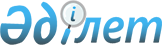 Қалалық мәслихаттың 2006 жылғы 21 желтоқсандағы N 35/318-3с "2007 жылға арналған Шымкент қаласының бюджеті туралы" шешіміне өзгерістер мен толықтырулар енгізу туралы
					
			Күшін жойған
			
			
		
					Оңтүстік Қазақстан Облысы Шымкент қалалық мәслихатының 2007 жылғы 31 қазандағы N 4/34-4с шешімі. ОҚО Шымкент қаласының әділет басқармасында 2007 жылы 8 қарашада N 14-1-63 тіркелді. Қолданылу мерзімінің тоқтатылуына байланысты шешімнің күші жойылды - Оңтүстік Қазақстан облысы Шымкент қалалық мәслихатының 2009 жылғы 30 қарашадағы N 1-314 хатымен      Ескерту. Қолданылу мерзімінің тоқтатылуына байланысты күші жойылды - Оңтүстік Қазақстан облысы Шымкент қалалық мәслихатының 2009.11.30 N 1-314 хатымен.

      Қазақстан Республикасының Бюджет кодексінің  111 бабының 1 тармағына , Қазақстан Республикасының "Қазақстан Республикасындағы жергілікті мемлекеттік басқару туралы"  Заңына және Оңтүстік Қазақстан облыстық мәслихатының 2007 жылғы 24 қазандағы  N 2/10-IV "2007 жылға арналған облыстық бюджет туралы" Оңтүстік Қазақстан облыстық мәслихатының 2006 жылғы 7 желтоқсандағы  N 27/305-ІІІ шешіміне өзгерістер енгізу туралы" шешіміне сәйкес қалалық мәслихат  ШЕШТІ: 

      1. Қалалық мәслихаттың 2006 жылғы 21 желтоқсандағы  N 35/318-3с "2007 жылға арналған Шымкент қаласының бюджеті туралы" (нормативтік құқықтық актілердің мемлекеттік тіркеу Тізімінде N 14-1-43 тіркелген, 2007 жылдың 12 қаңтарында "Шымкент келбеті", "Панорама Шымкента" газеттерінде жарияланған; қалалық мәслихаттың 2007 жылдың 8 ақпандағы  N 36/345-3с "Қалалық мәслихаттың 2006 жылғы 21 желтоқсандағы N 35/318-3с "2007 жылға арналған Шымкент қаласының бюджеті туралы" шешіміне өзгерістер мен толықтырулар енгізу туралы", нормативтік құқықтық актілердің мемлекеттік тіркеу Тізімінде N 14-1-50 тіркелген, 2007 жылдың 2 наурызында N 9-10 "Шымкент келбеті", "Панорама Шымкента" газеттерінде жарияланған; қалалық мәслихаттың 2007 жылдың 21 мамырдағы  N 39/385-3с "Қалалық мәслихаттың 2006 жылғы 21 желтоқсандағы N 35/318-3с "2007 жылға арналған Шымкент қаласының бюджеті туралы" шешіміне өзгерістер мен толықтырулар енгізу туралы", нормативтік құқықтық актілердің мемлекеттік тіркеу Тізімінде N 14-1-54 тіркелген, 2007 жылдың 1 маусымдағы N 22 "Шымкент келбеті", "Панорама Шымкента" газеттерінде жарияланған; қалалық мәслихаттың 2007 жылдың 24 шілдедегі  N 41/409-3с "Қалалық мәслихаттың 2006 жылғы 21 желтоқсандағы N 35/318-3с "2007 жылға арналған Шымкент қаласының бюджеті туралы" шешіміне өзгерістер мен толықтырулар енгізу туралы", нормативтік құқықтық актілердің мемлекеттік тіркеу Тізімінде N 14-1-60  тіркелген, 2007 жылдың 10 тамыздағы N 32 "Шымкент келбеті", "Панорама Шымкента" газеттерінде жарияланған, шешімімен өзгерістер мен толықтырулар енгізілген) шешіміне келесідей өзгерістер мен толықтырулар енгізілсін: 

      1 - тармақта: 

      1) тармақшадағы: 

      "39 471 945" деген сандар "36 823 831" деген сандармен ауыстырылсын; 

      "16 156 921" деген сандар "16 162 455" деген сандармен ауыстырылсын; 

      "24 941" деген сандар "26 407" деген сандармен ауыстырылсын; 

      "19 856 116" деген сандар "16 827 475" деген сандармен ауыстырылсын; 

      "3 433 967" деген сандар "3 807 494" деген сандармен ауыстырылсын; 

      2) тармақшадағы: 

      "34 734 841" деген сандар "32 886 427" деген сандармен ауыстырылсын; 

      3) тармақшадағы: 

      "3 884 104" деген сандар "3 937 404" деген сандармен ауыстырылсын; 

      5) тармақшадағы: 

      "976 400" деген сандар "176 700" деген сандармен ауыстырылсын; 

      3 - тармақта: 

      "86 725" деген сандар "44 881" деген сандармен ауыстырылсын; 

      "44 362" деген сандар "10 305" деген сандармен ауыстырылсын; 

      "40 363" деген сандар "34 311" деген сандармен ауыстырылсын; 

      "2 000" деген сандар "265" деген сандармен ауыстырылсын; 

      7 - тармақта: 

      "21 150" деген сандар "20 977" деген сандармен ауыстырылсын; 

      7-1 тармақта: 

      он үшінші абзацтағы "4 368" деген сандар "5 046" деген сандармен ауыстырылсын; 

      мынадай мазмұндағы абзацтармен толықтырылсын: 

      "елдi мекендердiң санитариясын қамтамасыз ету - 182 504 мың теңге"; 

      "елдi мекендердi абаттандыру және көгалдандыру - 137 848 мың теңге"; 

      "елдi мекендердегі көшелердi жарықтандыру - 113 381 мың теңге"; 

      "Абай паркінің жете жобасының жоспарына 8 177 мың теңге";  

      7-2 тармақта: 

      үшінші абзацтағы "2 281 014" деген сандар "2 212 126" деген сандармен ауыстырылсын; 

      9 - тармақта: 

      "1 541 400" деген сандар "741 700" деген сандармен ауыстырылсын;  

      аталған шешімнің 1,4 қосымшалары осы шешімнің 1,2 қосымшаларына сәйкес жаңа редакцияда мазмұндалсын. 

      2. Осы шешім 2007 жылдың 1 қаңтарынан бастап қолданысқа енгізіледі.  

 

      Қалалық мәслихат 

      сессиясының төрайымы  

 

      Қалалық мәслихат 

      хатшысы  

Шымкент қалалық әкімдігінің 

      2007 жылғы 31 қазандағы  

      N 4/34-4с шешіміне 1 қосымша 

 

                            Шымкент қалалық әкімдігінің 

      2007 жылдың 21 желтоқсандағы  

       N 35/318-3с шешіміне 1 қосымша  2007 жылға арналған қала бюджеті. Функционалдық топ                 Атауы            Сомасы,

     Кіші функция                                  мың теңге 

          Бюджеттік бағдарламалардың әкiмшiсi 

               Бағдарлама  

        Шымкент қалалық мәслихатының  

      2007 жылғы 31 қазандағы  

      N 4/34-4с шешіміне 2 қосымша 

 

  Шымкент қалалық мәслихатының  

      2006 жылғы 21 желтоқсандағы  

       N 35/318-3с шешіміне 4 қосымша   2007 жылға арналған қаладағы аудандардың бюджеттік бағдарламалары 
					© 2012. Қазақстан Республикасы Әділет министрлігінің «Қазақстан Республикасының Заңнама және құқықтық ақпарат институты» ШЖҚ РМК
				Санаты Санаты Санаты Санаты Санаты Сомасы,

мың теңге
Сыныбы Сыныбы Сыныбы Сыныбы Атауы 
Iшкi сыныбы Iшкi сыныбы Iшкi сыныбы Iшкi сыныбы 1 
2 
3 
І. КІРІСТЕР 
36 823 831 
1 Салықтық түсімдер Салықтық түсімдер 16 162 455 
01 Табыс салығы Табыс салығы 2 954 366 2 2 Жеке табыс салығы Жеке табыс салығы 2 954 366 03 Әлеуметтiк салық Әлеуметтiк салық 4 333 821 1 1 Әлеуметтік салық Әлеуметтік салық 4 333 821 04 Меншiкке салынатын салықтар Меншiкке салынатын салықтар 1 625 741 1 1 Мүлiкке салынатын салықтар Мүлiкке салынатын салықтар 840 944 3 3 Жер салығы Жер салығы 391 782 4 4 Көлiк құралдарына салынатын салық Көлiк құралдарына салынатын салық 392 930 5 5 Бірыңғай жер салығы Бірыңғай жер салығы 85 05 Тауарларға, жұмыстарға және қызметтер көрсетуге салынатын iшкi салықтар Тауарларға, жұмыстарға және қызметтер көрсетуге салынатын iшкi салықтар 7 098 502 2 2 Акциздер Акциздер 6 654 392 3 3 Табиғи және басқа ресурстарды пайдаланғаны үшiн түсетiн түсiмдер Табиғи және басқа ресурстарды пайдаланғаны үшiн түсетiн түсiмдер 155 881 4 4 Кәсiпкерлiк және кәсiби қызметтi жүргiзгенi үшiн алынатын алымдар Кәсiпкерлiк және кәсiби қызметтi жүргiзгенi үшiн алынатын алымдар 288 229 07 Басқада салықтар Басқада салықтар 25 1 1 Басқада салықтар Басқада салықтар 25 08 Заңдық мәнді іс-әрекеттерді жасағаны және (немесе) құжаттар бергені үшін оған уәкілеттігі бар мемлекеттік органдар немесе лауазымды адамдар алатын міндетті төлемдер Заңдық мәнді іс-әрекеттерді жасағаны және (немесе) құжаттар бергені үшін оған уәкілеттігі бар мемлекеттік органдар немесе лауазымды адамдар алатын міндетті төлемдер 150 000 1 1 Мемлекеттік баж Мемлекеттік баж 150 000 2 Салықтық емес түсiмдер Салықтық емес түсiмдер 26 407 
01 Мемлекет меншігінен түсетін түсімдер Мемлекет меншігінен түсетін түсімдер 8 659 1 1 Мемлекеттік кәсіпорындардың таза кірісі бөлігіндегі түсімдер Мемлекеттік кәсіпорындардың таза кірісі бөлігіндегі түсімдер 1 553 3 3 Мемлекет меншігіндегі акциялардың мемлекеттік пакетіне дивиденттер Мемлекет меншігіндегі акциялардың мемлекеттік пакетіне дивиденттер 9 Санаты Санаты Санаты Санаты Санаты Сомасы,

мың теңге 
Сыныбы Сыныбы Сыныбы Сыныбы Атауы 
Iшкi сыныбы Iшкi сыныбы Iшкi сыныбы 1 
2 
3 
4 4 Мемлекеттік меншіктегі заңды тұлғаларға қатысу үлесіне кірістер 1 037 5 5 Мемлекеттік меншіктен түсетін өзге де кірістер 6 000 7 7 Мемлекеттік бюджеттен берілген кредиттер бойынша сыйақылар (мүдделер) 60 02 02 Мемлекеттік бюджетінен қаржыландырылатын  мемлекеттік мекемелердің тауарларды (жұмыстарды, қызметтер көрсетуді) өткізуінен түсетін түсімдер 110 1 1 Мемлекеттік бюджетінен қаржыландырылатын  мемлекеттік мекемелердің тауарларды (жұмыстарды, қызметтер көрсетуді) өткізуінен түсетін түсімдер 110 03 03 Мемлекеттік бюджетінен қаржыландырылатын  мемлекеттік мекемелер ұйымдастыратын мемлекеттік сатып алуды өткізуден түсетін ақша түсімдер 38 1 1 Мемлекеттік бюджетінен қаржыландырылатын  мемлекеттік мекемелер ұйымдастыратын мемлекеттік сатып алуды өткізуден түсетін ақша түсімдер 38 04 04 Мемлекеттік бюджеттен қаржыландырылатын, сондай-ақ Қазақстан Республикасы Ұлттық Банкінің бюджетінен (шығыстар сметасынан) ұсталатын және қаржыландырылатын мемлекеттік мекемелер салатын айыппұлдар, өсімпұлдар, санкциялар, өндіріп алулар 15 187 1 1 Мемлекеттік бюджеттен қаржыландырылатын, сондай-ақ Қазақстан Республикасы Ұлттық Банкінің бюджетінен (шығыстар сметасынан) ұсталатын және қаржыландырылатын мемлекеттік мекемелер салатын айыппұлдар, өсімпұлдар, санкциялар, өндіріп алулар 15 187 06 06 Басқа да салықтық емес түсiмдер 2 413 1 1 Басқа да салықтық емес түсiмдер 2 413 3 Негізгі капиталды сатудан түсетін түсімдер 16 827 475 
01 01 Мемлекеттік мекемелерге бекітілген мемлекеттік мүлікті сату 6 968 745 1 1 Мемлекеттік мекемелерге бекітілген  мемлекеттік мүлікті сату 6 968 745 03 03 Жердi және материалдық емес активтердi сату 9 858 730 1 1 Жерді сату 9 858 450 2 2 Материалдық емес активтерді сату 280 4 Трансферттерден түсетін түсімдер 3 807 494 
02 02 Мемлекеттiк басқарудың жоғары тұрған органдарынан түсетiн трансферттер 3 807 494 2 2 Облыстық бюджеттен түсетiн трансферттер 3 807 494 1 
2 
3 
ІІ.ШЫҒЫНДАР 
32 886 427 
01 
Жалпы сипаттағы мемлекеттiк қызметтер  
252 688 
1 Мемлекеттiк басқарудың жалпы функцияларын орындайтын өкiлдi, атқарушы және басқа органдар 196 217 112 112 Аудан (облыстық маңызы бар қала) мәслихатының аппараты 8 560 001 Аудан (облыстық маңызы бар қала) мәслихатының қызметін қамтамасыз ету 8 560 122 122 Аудан (облыстық маңызы бар қала) әкімінің аппараты 107 920 001 Аудан (облыстық маңызы бар қала) әкімінің қызметін қамтамасыз ету 107 920 123 123 Қаладағы аудан, аудандық маңызы бар қала, кент, ауыл  (село), ауылдық (селолық) округ әкімінің аппараты 79 737 001 Қаладағы ауданның, аудандық маңызы бар қаланың, кенттің, ауылдың (селоның), ауылдық (селолық) округтің әкімі аппаратының қызметін қамтамасыз ету 79 737 2 Қаржылық қызмет 38 980 452 452 Ауданның (облыстық маңызы бар қаланың) қаржы бөлімі 38 980 001 Қаржы бөлімінің қызметін қамтамасыз ету 22 580 003 Салық салу мақсатында мүлікті бағалауды жүргізу 10 000 011 Коммуналдық меншікке түскен мүлікті есепке алу, сақтау, бағалау және сату 6 400 5 Жоспарлау және статистикалық қызмет 17 491 453 453 Ауданның (облыстық маңызы бар қаланың) экономика және бюджеттік жоспарлау бөлімі 17 491 001 Экономика және бюджеттік жоспарлау бөлімнің қызметін қамтамасыз ету 17 491 02 
Қорғаныс 19 772 
1 Әскери мұқтаждар 19 772 122 122 Аудан (облыстық маңызы бар қала) әкімінің аппараты 19 772 005 Жалпыға бірдей әскери міндетті атқару шеңберіндегі іс-шаралар 19 772 03 
Қоғамдық тәртіп, қауіпсіздік, құқық, сот, қылмыстық-атқару қызметі 441 679 
1 Құқық қорғау қызметi 441 679 458 458 Ауданның (облыстық маңызы бар қаланың) тұрғын үй-коммуналдық шаруашылығы, жолаушылар көлігі және автомобиль жолдары бөлімі 441 679 021 Елді мекендерде жол жүру қозғалысын реттеу бойынша жабдықтар мен құралдарды пайдалану 441 679 Функционалдық топ             Атауы                 Сомасы,

      Кіші функция                                  мың теңге 

         Бюджеттік бағдарламалардың әкiмшiсi  

           Бағдарлама Функционалдық топ             Атауы                 Сомасы,

      Кіші функция                                  мың теңге 

         Бюджеттік бағдарламалардың әкiмшiсi  

           Бағдарлама Функционалдық топ             Атауы                 Сомасы,

      Кіші функция                                  мың теңге 

         Бюджеттік бағдарламалардың әкiмшiсi  

           Бағдарлама Функционалдық топ             Атауы                 Сомасы,

      Кіші функция                                  мың теңге 

         Бюджеттік бағдарламалардың әкiмшiсi  

           Бағдарлама Функционалдық топ             Атауы                 Сомасы,

      Кіші функция                                  мың теңге 

         Бюджеттік бағдарламалардың әкiмшiсi  

           Бағдарлама Функционалдық топ             Атауы                 Сомасы,

      Кіші функция                                  мың теңге 

         Бюджеттік бағдарламалардың әкiмшiсi  

           Бағдарлама Функционалдық топ             Атауы                 Сомасы,

      Кіші функция                                  мың теңге 

         Бюджеттік бағдарламалардың әкiмшiсi  

           Бағдарлама Функционалдық топ             Атауы                 Сомасы,

      Кіші функция                                  мың теңге 

         Бюджеттік бағдарламалардың әкiмшiсi  

           Бағдарлама 1 
2 3 
04 
Бiлiм беру 7 456 587 
1 Мектепке дейiнгi тәрбие және оқыту 917 946 123 123 Ауданның (облыстық маңызы бар қаланың) білім беру бөлімі 917 946 004 Мектепке дейінгі тәрбие ұйымдарынің қызметін қамтамасыз ету 917 946 2 Жалпы бастауыш, жалпы негізгі, жалпы орта бiлiм беру 5 554 962 464 464 Ауданның (облыстық маңызы бар қаланың) білім беру бөлімі 5 554 962 003 Жалпы білім беру 5 221 952 005 Ауданның (облыстық маңызы бар қаланың) мемлекеттік білім беру ұйымдары үшін оқулықтармен оқу-әдістемелік кешендерді сатып алу және жеткізу 50 032 006 Балалар мен жас өспірімдер үшін қосымша білім беру 241 493 010 Білім беру саласындағы мемлекеттік жүйеге жаңа технологияларды енгізу 41 485 9 Бiлiм беру саласындағы өзге де қызметтер 983 679 464 464 Ауданның (облыстық маңызы бар қаланың) білім беру бөлімі 35 356 001 Білім беру бөлімінің қызметін қамтамасыз ету 17 229 116 Электрондық үкімет шеңберіндегі адами капиталды дамыту 18 127 467 467 Ауданның (облыстық маңызы бар қаланың) құрылыс бөлімі 948 323 002 Білім беру объектілерін дамыту 948 323 06 
Әлеуметтiк көмек және әлеуметтiк қамсыздандыру 454 624 
2 Әлеуметтiк көмек 377 978 123 123 Қаладағы аудан, аудандық маңызы бар қала, кент, ауыл  (село), ауылдық (селолық) округ әкімінің аппараты 13 586 003 Мұқтаж азаматтарға үйде әлеуметтік көмек көрсету 13 586 451 451 Ауданның (облыстық маңызы бар қаланың) жұмыспен қамту және әлеуметтік бағдарламалар бөлімі 314 392 002 Еңбекпен қамту бағдарламасы 54 408 005 Мемлекеттік атаулы әлеуметтік көмек  48 227 006 Тұрғын үй көмегі 17 952 007 Жергілікті өкілетті органдардың шешімі бойынша азаматтардың жекелеген топтарына әлеуметтік көмек 28 029 010 Үйден тәрбиеленіп оқытылатын мүгедек балаларды материалдық қамтамасыз ету 1 282 016 18 жасқа дейіні балаларға мемлекеттік жәрдемақылар 133 582 Функционалдық топ           Атауы                   Сомасы,

     Кіші функция                                    мың теңге

          Бюджеттік бағдарламалардың әкiмшiсi 

               Бағдарлама Функционалдық топ           Атауы                   Сомасы,

     Кіші функция                                    мың теңге

          Бюджеттік бағдарламалардың әкiмшiсi 

               Бағдарлама Функционалдық топ           Атауы                   Сомасы,

     Кіші функция                                    мың теңге

          Бюджеттік бағдарламалардың әкiмшiсi 

               Бағдарлама Функционалдық топ           Атауы                   Сомасы,

     Кіші функция                                    мың теңге

          Бюджеттік бағдарламалардың әкiмшiсi 

               Бағдарлама Функционалдық топ           Атауы                   Сомасы,

     Кіші функция                                    мың теңге

          Бюджеттік бағдарламалардың әкiмшiсi 

               Бағдарлама Функционалдық топ           Атауы                   Сомасы,

     Кіші функция                                    мың теңге

          Бюджеттік бағдарламалардың әкiмшiсi 

               Бағдарлама Функционалдық топ           Атауы                   Сомасы,

     Кіші функция                                    мың теңге

          Бюджеттік бағдарламалардың әкiмшiсi 

               Бағдарлама Функционалдық топ           Атауы                   Сомасы,

     Кіші функция                                    мың теңге

          Бюджеттік бағдарламалардың әкiмшiсi 

               Бағдарлама 1 
2 3 
017 Мүгедектерді оңалту жеке бағдарламасына сәйкес, мұқтаж мүгедектерді арнайы гигиеналық құралдармен қамтамасыз етуге және ымдау тілі мамандарының, жеке көмекшілердің қызмет көрсету 30 912 464 464 Ауданның (облыстық маңызы бар қаланың) білім беру бөлімі 50 000 008 Білім беру ұйымдарының күндізгі оқу нысанының оқушылары мен тәрбиеленушілерін әлеуметтік қолдау 50 000 9 Әлеуметтiк көмек және әлеуметтiк қамтамасыз ету салаларындағы өзге де қызметтер 76 646 451 451 Ауданның (облыстық маңызы бар қаланың) жұмыспен қамту және әлеуметтік бағдарламалар бөлімі 76 646 001 Жұмыспен қамту және әлеуметтік бағдарламалар бөлімінің қызметін қамтамасыз ету 45 748 011 Жәрдемақыларды және басқа да әлеуметтік төлемдерді есептеу, төлеу мен жеткізу бойынша қызметтерге ақы төлеу 1 517 013 Белгіленген тұрғылықты жері  жоқ тұлғаларды әлеуметтік бейімдеу 29 381 07 
Тұрғын үй-коммуналдық шаруашылық 12 386 539 
1 Тұрғын үй шаруашылығы 7 283 893 458 458 Ауданның (облыстық маңызы бар қаланың) тұрғын үй-коммуналдық шаруашылығы, жолаушылар көлігі және автомобиль жолдары бөлімі 701 650 002 Мемлекеттік қажеттіліктер үшін жер учаскелерін алып қою, соның ішінде сатып алу жолымен қою және осыған байланысты жылжымайтын мүлікті иеліктен айыру 620 470 004 Азаматтардың кейбір санаттарын тұрғын үймен қамтамасыз ету  81 180 467 467 Ауданның (облыстық маңызы бар қаланың) құрылыс бөлімі 6 582 243 003 Тұрғын үй салу 3 628 425 004 Инженерлік коммуникациялық  инфрақұрылымды дамыту және жайластыру 2 953 818 2 Коммуналдық шаруашылық 773 867 458 458 Ауданның (облыстық маңызы бар қаланың) коммуналдық меншігіндегі жылу жүйелерін қолдануды ұйымдастыру 538 326 026 Ауданның (облыстық маңызы бар қаланың) коммуналдық меншігіндегі жылу жүйелерін қолдануды ұйымдастыру 538 326 467 467 Ауданның (облыстық маңызы бар қаланың) құрылыс бөлімі 235 541 005 Коммуналдық шаруашылық объектілерін дамыту 106 000 006 Сумен жабдықтау жүйесін дамыту 129 541 3 Елді-мекендерді көркейту 4 328 779   Функционалдық топ        Атауы                    Сомасы,

     Кіші функция                                    мың теңге

       Бюджеттік бағдарламалардың әкiмшiсi 

          Бағдарлама   Функционалдық топ        Атауы                    Сомасы,

     Кіші функция                                    мың теңге

       Бюджеттік бағдарламалардың әкiмшiсi 

          Бағдарлама   Функционалдық топ        Атауы                    Сомасы,

     Кіші функция                                    мың теңге

       Бюджеттік бағдарламалардың әкiмшiсi 

          Бағдарлама   Функционалдық топ        Атауы                    Сомасы,

     Кіші функция                                    мың теңге

       Бюджеттік бағдарламалардың әкiмшiсi 

          Бағдарлама   Функционалдық топ        Атауы                    Сомасы,

     Кіші функция                                    мың теңге

       Бюджеттік бағдарламалардың әкiмшiсi 

          Бағдарлама   Функционалдық топ        Атауы                    Сомасы,

     Кіші функция                                    мың теңге

       Бюджеттік бағдарламалардың әкiмшiсi 

          Бағдарлама   Функционалдық топ        Атауы                    Сомасы,

     Кіші функция                                    мың теңге

       Бюджеттік бағдарламалардың әкiмшiсi 

          Бағдарлама   Функционалдық топ        Атауы                    Сомасы,

     Кіші функция                                    мың теңге

       Бюджеттік бағдарламалардың әкiмшiсi 

          Бағдарлама 1 
2 3 
123 123 Қаладағы аудан, аудандық маңызы бар қала, кент, ауыл  (село), ауылдық (селолық) округ әкімінің аппараты 60 997 009 Елді мекендердің санитариясын қамтамасыз ету 60 997 458 458 Ауданның (облыстық маңызы бар қаланың) тұрғын үй-коммуналдық шаруашылығы, жолаушылар көлігі және автомобиль жолдары бөлімі 3 040 297 015 Елдi мекендердегі көшелердi жарықтандыру 271 601 016 Елдi мекендердiң санитариясын қамтамасыз ету 709 676 017 Жерлеу орындарын күтiп-ұстау және туысы жоқтарды жерлеу 20 094 018 Елдi мекендердi абаттандыру және көгалдандыру 2 038 926 467 467 Ауданның (облыстық маңызы бар қаланың) құрылыс бөлімі 1 227 485 007 Көркейту объектілерін дамыту 1 227 485 08 
Мәдениет, спорт, туризм және ақпараттық кеңістiк 628 444 
1 Мәдениет саласындағы қызмет 149 239 455 455 Ауданның (облыстық маңызы бар қаланың) мәдениет және тілдерді дамыту бөлімі 126 771 003 Мәдени-демалыс жұмысын қолдау 58 111 005 Зоопарктер мен дендропарктердiң жұмыс iстеуiн қамтамасыз ету 68 660 467 467 Ауданның (облыстық маңызы бар қаланың) құрылыс бөлімі 22 468 011 Мәдениет объктілерін дамыту 22 468 2 Спорт 355 221 465 465 Ауданның (облыстық маңызы бар қаланың) спорт бөлімі 328 941 005 Ұлттық және бұқаралық спорт түрлерін дамыту 298 125 006 Аудандық (облыстық маңызы бар қалалық)  деңгейде спорттық жарыстар өткiзу 30 816 467 467 Ауданның (облыстық маңызы бар қаланың) құрылыс бөлімі 26 280 008 Дене шынықтыру және спорт объектілерін дамыту 26 280 3 Ақпараттық кеңiстiк 81 320 455 455 Ауданның (облыстық маңызы бар қаланың) мәдениет және тілдерді дамыту бөлімі 68 020 006 Аудандық (қалалық) кiтапханалардың жұмыс iстеуi 50 690 007 Мемлекеттік тілді және Қазақстан халықтарының  басқа да тілдерін дамыту 17 330 Функционалдық топ          Атауы                   Сомасы,

     Кіші функция                                   мың теңге

          Бюджеттік бағдарламалардың әкiмшiсi 

               Бағдарлама Функционалдық топ          Атауы                   Сомасы,

     Кіші функция                                   мың теңге

          Бюджеттік бағдарламалардың әкiмшiсi 

               Бағдарлама Функционалдық топ          Атауы                   Сомасы,

     Кіші функция                                   мың теңге

          Бюджеттік бағдарламалардың әкiмшiсi 

               Бағдарлама Функционалдық топ          Атауы                   Сомасы,

     Кіші функция                                   мың теңге

          Бюджеттік бағдарламалардың әкiмшiсi 

               Бағдарлама Функционалдық топ          Атауы                   Сомасы,

     Кіші функция                                   мың теңге

          Бюджеттік бағдарламалардың әкiмшiсi 

               Бағдарлама Функционалдық топ          Атауы                   Сомасы,

     Кіші функция                                   мың теңге

          Бюджеттік бағдарламалардың әкiмшiсi 

               Бағдарлама Функционалдық топ          Атауы                   Сомасы,

     Кіші функция                                   мың теңге

          Бюджеттік бағдарламалардың әкiмшiсi 

               Бағдарлама Функционалдық топ          Атауы                   Сомасы,

     Кіші функция                                   мың теңге

          Бюджеттік бағдарламалардың әкiмшiсi 

               Бағдарлама 1 
2 3 
456 456 Ауданның (облыстық маңызы бар қаланың) ішкі саясат бөлімі 13 300 002 Бұқаралық ақпарат құралдары арқылы мемлекеттiк ақпарат саясатын жүргізу 13 300 9 Мәдениет, спорт, туризм және ақпараттық кеңiстiктi ұйымдастыру жөнiндегi өзге де қызметтер 42 664 455 455 Ауданның (облыстық маңызы бар қаланың) мәдениет және тілдерді дамыту бөлімі 11 166 001 Мәдениет және тілдерді дамыту бөлімінің қызметін қамтамасыз ету 11 166 456 456 Ауданның (облыстық маңызы бар қаланың) ішкі саясат бөлімі 25 490 001 Ішкі саясат бөлімінің қызметін қамтамасыз ету  22 690 003 Жастар саясаты саласындағы өңірлік бағдарламаларды iске асыру 2 800 465 465 Ауданның (облыстық маңызы бар қаланың) спорт бөлімі 6 008 001 Спорт бөлімінің қызметін қамтамасыз ету 6 008 09 
Отын-энергетика кешені және жер қойнауын пайдалану 48 447 
9 Отын-энергетика кешені және жер қойнауын пайдалану саласындағы өзге де қызметтер 48 447 467 467 Ауданның (облыстық маңызы бар қаланың) құрылыс бөлімі 48 447 009 Жылу-энергетикалық жүйені дамыту 48 447 10 
Ауыл, су, орман, балық шаруашылығы, ерекше қорғалатын табиғи аумақтар, қоршаған ортаны және жануарлар дүниесін қорғау, жер қатынастары 59 051 
1 Ауыл шаруашылығы 7 757 462 462 Ауданның (облыстық маңызы бар қаланың) ауыл шаруашылық бөлімі 7 757 001 Ауыл шаруашылығы бөлімінің қызметін қамтамасыз ету 5 257 003 Мал көмінділерінің (биотермиялық шұңқырлардың) жұмыс істеуін қамтамасыз ету 2 000 004 Ауру жануарларды санитарлық союды ұйымдастыру 500 6 Жер қатынастары 51 294 463 463 Ауданның (облыстық маңызы бар қаланың) жер қатынастары бөлімі 51 294 001 Жер қатынастары бөлімінің қызметін қамтамасыз ету 25 271 Функционалдық топ          Атауы                   Сомасы,

   Кіші функция                                     мың теңге

     Бюджеттік бағдарламалардың әкiмшiсi 

          Бағдарлама Функционалдық топ          Атауы                   Сомасы,

   Кіші функция                                     мың теңге

     Бюджеттік бағдарламалардың әкiмшiсi 

          Бағдарлама Функционалдық топ          Атауы                   Сомасы,

   Кіші функция                                     мың теңге

     Бюджеттік бағдарламалардың әкiмшiсi 

          Бағдарлама Функционалдық топ          Атауы                   Сомасы,

   Кіші функция                                     мың теңге

     Бюджеттік бағдарламалардың әкiмшiсi 

          Бағдарлама Функционалдық топ          Атауы                   Сомасы,

   Кіші функция                                     мың теңге

     Бюджеттік бағдарламалардың әкiмшiсi 

          Бағдарлама Функционалдық топ          Атауы                   Сомасы,

   Кіші функция                                     мың теңге

     Бюджеттік бағдарламалардың әкiмшiсi 

          Бағдарлама Функционалдық топ          Атауы                   Сомасы,

   Кіші функция                                     мың теңге

     Бюджеттік бағдарламалардың әкiмшiсi 

          Бағдарлама Функционалдық топ          Атауы                   Сомасы,

   Кіші функция                                     мың теңге

     Бюджеттік бағдарламалардың әкiмшiсi 

          Бағдарлама 1 
2 3 
004 Жерді аймақтарға бөлу жөніндегі жұмыстарды ұйымдастыру 5 341 006 Аудандық маңызы бар қалалардың, кенттердің, ауылдардың селолардың, ауылдық селолық округтердің шекарасын белгілеу кезінде жүргізілетін жерге орналастыру 20 682 11 
Өнеркәсіп, сәулет, қала құрылысы және құрылыс қызметі 206 262 
2 Сәулет, қала құрылысы және құрылыс қызметі 206 262 467 467 Ауданның (облыстық маңызы бар қаланың) құрылыс бөлімі 14 952 001 Құрылыс бөлімінің қызметін қамтамасыз ету 14 952 468 468 Ауданның (облыстық маңызы бар қаланың) сәулет және қала құрылысы бөлімі 191 310 001 Қала құрылысы және сәулет бөлімінің қызметін қамтамасыз ету 133 498 003 Елдi мекендердiң құрылысының бас жоспарларын құру 57 812 12 
Көлiк және коммуникация 4 548 482 
1 Автомобиль көлiгi 4 548 482 458 458 Ауданның (облыстық маңызы бар қаланың) тұрғын үй-коммуналдық шаруашылығы, жолаушылар көлігі және автомобиль жолдары бөлімі 4 548 482 022 Көлік инфрақұрылымын дамыту 85 630 023 Автомобиль жолдарының жұмыс істеуін қамтамасыз ету 4 462 852 13 
Басқалар 160 035 
3 Кәсiпкерлiк қызметтi қолдау және бәсекелестікті қорғау 8 167 469 469 Ауданның (облыстық маңызы бар қаланың) кәсіпкерлік бөлімі 8 167 001 Кәсіпкерлік бөлімі қызметін қамтамасыз ету 8 167 9 Басқалар 151 868 452 452 Ауданның (облыстық маңызы бар қаланың) қаржы бөлімі 44 881 012 Шұғыл шығындарға арналған ауданның (облыстық маңызы бар қаланың) жергілікті атқарушы органының резерві  10 305 013 Табиғи және техногендік сипаттағы төтенше жағдайларды жою үшін ауданның (облыстық маңызы бар қаланың) жергілікті атқарушы органының төтенше резерві 34 311 015 Соттардың шешімдері бойынша міндеттемелердін орындау үшін ауданның (облыстық маңызы бар қаланың) жергілікті атқарушы органының төтенше резерві 265 453 453 Ауданның (облыстық маңызы бар қаланың) экономика және бюджеттік жоспарлау бөлімі 39 590 Функционалдық топ          Атауы                   Сомасы,

   Кіші функция                                     мың теңге 

     Бюджеттік бағдарламалардың әкiмшiсi 

          Бағдарлама Функционалдық топ          Атауы                   Сомасы,

   Кіші функция                                     мың теңге 

     Бюджеттік бағдарламалардың әкiмшiсi 

          Бағдарлама Функционалдық топ          Атауы                   Сомасы,

   Кіші функция                                     мың теңге 

     Бюджеттік бағдарламалардың әкiмшiсi 

          Бағдарлама Функционалдық топ          Атауы                   Сомасы,

   Кіші функция                                     мың теңге 

     Бюджеттік бағдарламалардың әкiмшiсi 

          Бағдарлама Функционалдық топ          Атауы                   Сомасы,

   Кіші функция                                     мың теңге 

     Бюджеттік бағдарламалардың әкiмшiсi 

          Бағдарлама Функционалдық топ          Атауы                   Сомасы,

   Кіші функция                                     мың теңге 

     Бюджеттік бағдарламалардың әкiмшiсi 

          Бағдарлама Функционалдық топ          Атауы                   Сомасы,

   Кіші функция                                     мың теңге 

     Бюджеттік бағдарламалардың әкiмшiсi 

          Бағдарлама Функционалдық топ          Атауы                   Сомасы,

   Кіші функция                                     мың теңге 

     Бюджеттік бағдарламалардың әкiмшiсi 

          Бағдарлама 1 
2 3 
003 003 Жергілікті  бюджеттік инвестициялық жобалардың /бағдарламалардың/ техникалық-экономикалық негіздемелерін әзірлеу және оларға сараптама жасауатқарушы  органы резервнің қаражаты есебінен соттардың шешімдері бойынша  жергілікті  атқарушы органдардың міндеттемелерін орындау 39 590 458 Ауданның (облыстық маңызы бар қаланың) тұрғын үй-коммуналдық шаруашылығы, жолаушылар көлігі және автомобиль жолдары бөлімі 67 397 001 001 Тұрғын үй-коммуналдық шаруашылығы, жолаушылар көлігі және автомобиль жолдары бөлімінің қызметін қамтамасыз ету 67 397 15 
Ресми трансферттер 6 223 817 
1 1 Ресми трансферттер 6 223 817 452 Ауданның (облыстық маңызы бар қаланың) қаржы бөлімі 6 223 817 006 006 Нысаналы тарнсферттерді қайтару 36 074 007 007 Бюджеттік алулар 6 187 743 III. Операциялық сальдо  3 937 404 
IV. Таза бюджеттiк кредит беру  -15 153 
Бюджеттік кредиттер 0 
Санаты Санаты Санаты Санаты Сомасы,

мың теңге 
Сыныбы Сыныбы Сыныбы Сыныбы Атауы Ішкі сыныбы Ішкі сыныбы Ішкі сыныбы Ішкі сыныбы 1 
2 3 
5 
Бюджеттік кредиттерді өтеу 15 153 
01 Бюджеттік кредиттерді өтеу 15 153 1 Мемлекеттік бюджеттен берілген бюджеттік кредиттерді өтеу 15 153 Функционалдық топ         Атауы                   Сомасы,

     Кіші функция                                  мың теңге

          Бюджеттік бағдарламалардың әкiмшiсi 

               Бағдарлама Функционалдық топ         Атауы                   Сомасы,

     Кіші функция                                  мың теңге

          Бюджеттік бағдарламалардың әкiмшiсi 

               Бағдарлама Функционалдық топ         Атауы                   Сомасы,

     Кіші функция                                  мың теңге

          Бюджеттік бағдарламалардың әкiмшiсi 

               Бағдарлама Функционалдық топ         Атауы                   Сомасы,

     Кіші функция                                  мың теңге

          Бюджеттік бағдарламалардың әкiмшiсi 

               Бағдарлама Функционалдық топ         Атауы                   Сомасы,

     Кіші функция                                  мың теңге

          Бюджеттік бағдарламалардың әкiмшiсi 

               Бағдарлама Функционалдық топ         Атауы                   Сомасы,

     Кіші функция                                  мың теңге

          Бюджеттік бағдарламалардың әкiмшiсi 

               Бағдарлама Функционалдық топ         Атауы                   Сомасы,

     Кіші функция                                  мың теңге

          Бюджеттік бағдарламалардың әкiмшiсi 

               Бағдарлама Функционалдық топ         Атауы                   Сомасы,

     Кіші функция                                  мың теңге

          Бюджеттік бағдарламалардың әкiмшiсi 

               Бағдарлама 1 
2 3 
V.Қаржы активтерімен операция жасаудағы сальдо 176 700 
Қаржы активтерін сатып алу 741 700 
13 
Басқалар 741 700 
9 Басқалар 741 700 452 Ауданның (облыстық маңызы бар қаланың) қаржы бөлімі 741 700 014 014 Заңды тұлғалардың жарғылық капиталын қалыптастыру немесе ұлғайту 741 700 6 
Мемлекеттің қаржы активтерін сатудан түсетін түсімдер 565 000 
01 Мемлекеттің қаржы активтерін сатудан түсетін түсімдер 565 000 1 Қаржы активтерін ел ішінде сатудан түсетін түсімдер 565 000 VI. Бюджеттің профициті 3 775 857 
VII. Бюджет профицитін пайдалану -3 775 857 
Санаты Санаты Санаты Санаты Сомасы,

мың теңге
Сыныбы Сыныбы Сыныбы Сыныбы Атауы Ішкі сыныбы Ішкі сыныбы Ішкі сыныбы Ішкі сыныбы 1 
2 3 
7 
Қарыздың түсуі 1 565 000 
01 Ішкі мемлекеттік қарыз 1 565 000 2 Қарыз келісім-шарттары 1 565 000 Функционалдық топ         Атауы                    Сомасы,

     Кіші функция                                    мың теңге

          Бюджеттік бағдарламалардың әкiмшiсi 

               Бағдарлама Функционалдық топ         Атауы                    Сомасы,

     Кіші функция                                    мың теңге

          Бюджеттік бағдарламалардың әкiмшiсi 

               Бағдарлама Функционалдық топ         Атауы                    Сомасы,

     Кіші функция                                    мың теңге

          Бюджеттік бағдарламалардың әкiмшiсi 

               Бағдарлама Функционалдық топ         Атауы                    Сомасы,

     Кіші функция                                    мың теңге

          Бюджеттік бағдарламалардың әкiмшiсi 

               Бағдарлама Функционалдық топ         Атауы                    Сомасы,

     Кіші функция                                    мың теңге

          Бюджеттік бағдарламалардың әкiмшiсi 

               Бағдарлама Функционалдық топ         Атауы                    Сомасы,

     Кіші функция                                    мың теңге

          Бюджеттік бағдарламалардың әкiмшiсi 

               Бағдарлама Функционалдық топ         Атауы                    Сомасы,

     Кіші функция                                    мың теңге

          Бюджеттік бағдарламалардың әкiмшiсi 

               Бағдарлама Функционалдық топ         Атауы                    Сомасы,

     Кіші функция                                    мың теңге

          Бюджеттік бағдарламалардың әкiмшiсi 

               Бағдарлама 1 
2 3 
16 
Қарыздарды өтеу 5 342 326 
1 Қарыздарды өтеу 5 342 326 452 Ауданның (облыстық маңызы бар қаланың) қаржы бөлімі 5 342 326 009 009 Жергілікті атқарушы органдардың борышын өтеу 5 342 326 8 
Бюджет қаражаты қалдықтарының қозғалысы 1 469 
1 Бюджет қаражаты қалдықтары 1 469 1 Бюджет қаражатының бос қалдықтары 1 469 Функционалдық топ     Атауы               Сомасы ,   

   Кіші функция                            мың теңге 

     Бюджеттік бағдарламалардың әкiмшiсi 

          Бағдарлама Функционалдық топ     Атауы               Сомасы ,   

   Кіші функция                            мың теңге 

     Бюджеттік бағдарламалардың әкiмшiсi 

          Бағдарлама Функционалдық топ     Атауы               Сомасы ,   

   Кіші функция                            мың теңге 

     Бюджеттік бағдарламалардың әкiмшiсi 

          Бағдарлама Функционалдық топ     Атауы               Сомасы ,   

   Кіші функция                            мың теңге 

     Бюджеттік бағдарламалардың әкiмшiсi 

          Бағдарлама Функционалдық топ     Атауы               Сомасы ,   

   Кіші функция                            мың теңге 

     Бюджеттік бағдарламалардың әкiмшiсi 

          Бағдарлама Функционалдық топ     Атауы               Сомасы ,   

   Кіші функция                            мың теңге 

     Бюджеттік бағдарламалардың әкiмшiсi 

          Бағдарлама Функционалдық топ     Атауы               Сомасы ,   

   Кіші функция                            мың теңге 

     Бюджеттік бағдарламалардың әкiмшiсi 

          Бағдарлама Функционалдық топ     Атауы               Сомасы ,   

   Кіші функция                            мың теңге 

     Бюджеттік бағдарламалардың әкiмшiсi 

          Бағдарлама Функционалдық топ     Атауы               Сомасы ,   

   Кіші функция                            мың теңге 

     Бюджеттік бағдарламалардың әкiмшiсi 

          Бағдарлама Шығындар 
1 072 266 
01 
Жалпы сипаттағы мемлекеттiк қызметтер көрсету 79 737 
Абай ауданы 26 808 
1 
Мемлекеттiк басқарудың жалпы функцияларын орындайтын өкiлдi, атқарушы және басқа органдар 26 808 26 808 123 Қаладағы аудан аудандық маңызы бар қала, кент, аул  (село), ауылдық (селолық) округ әкімі аппаратының жұмыс істеуі 26 808 26 808 001 001 Қаладағы ауданның, аудандық маңызы бар қаланың, кенттің, ауылдың (селоның), ауылдық (селолық) округтің әкімі аппаратының қызметін қамтамасыз ету 26 808 26 808 Әл-Фараби ауданы 25 803 
1 
Мемлекеттiк басқарудың жалпы функцияларын орындайтын өкiлдi, атқарушы және басқа органдар 25 803 25 803 123 Қаладағы аудан аудандық маңызы бар қала, кент, аул  (село), ауылдық (селолық) округ әкімі аппаратының жұмыс істеуі 25 803 25 803 001 001 Қаладағы ауданның, аудандық маңызы бар қаланың, кенттің, ауылдың (селоның), ауылдық (селолық) округтің әкімі аппаратының қызметін қамтамасыз ету 25 803 25 803 Еңбекші ауданы 27 126 
1 
Мемлекеттiк басқарудың жалпы функцияларын орындайтын өкiлдi, атқарушы және басқа органдар 27 126 27 126 123 Қаладағы аудан аудандық маңызы бар қала, кент, аул  (село), ауылдық (селолық) округ әкімі аппаратының жұмыс істеуі 27 126 27 126 001 001 Қаладағы ауданның, аудандық маңызы бар қаланың, кенттің, ауылдың (селоның), ауылдық (селолық) округтің әкімі аппаратының қызметін қамтамасыз ету 27 126 27 126 04 
Білім беру 917 946 
Абай ауданы 213 544 
1 Мектепке дейіңгі тәрбие және оқыту 213 544 213 544 123 Қаладағы аудан, аудандық маңызы бар қала, кент, ауыл (село), ауылдық (селолық) округ әкімінің аппараты 213 544 213 544 004 004 Мектепке дейіңгі тәрбие ұйымдарының қызметін қамтамасыз ету 213 544 213 544 Әл Фараби ауданы 335 566 
1 Мектепке дейіңгі тәрбие және оқыту 335 566 335 566 123 Қаладағы аудан, аудандық маңызы бар қала, кент, ауыл (село), ауылдық (селолық) округ әкімінің аппараты Қаладағы аудан, аудандық маңызы бар қала, кент, ауыл (село), ауылдық (селолық) округ әкімінің аппараты Қаладағы аудан, аудандық маңызы бар қала, кент, ауыл (село), ауылдық (селолық) округ әкімінің аппараты 335 566 004 Мектепке дейіңгі тәрбие ұйымдарының қызметін қамтамасыз ету Мектепке дейіңгі тәрбие ұйымдарының қызметін қамтамасыз ету Мектепке дейіңгі тәрбие ұйымдарының қызметін қамтамасыз ету 335 566 Еңбекші ауданы Еңбекші ауданы Еңбекші ауданы 368 836 
1 1 Мектепке дейіңгі тәрбие және оқыту Мектепке дейіңгі тәрбие және оқыту Мектепке дейіңгі тәрбие және оқыту 368 836 123 Қаладағы аудан, аудандық маңызы бар қала, кент, ауыл (село), ауылдық (селолық) округ әкімінің аппараты Қаладағы аудан, аудандық маңызы бар қала, кент, ауыл (село), ауылдық (селолық) округ әкімінің аппараты Қаладағы аудан, аудандық маңызы бар қала, кент, ауыл (село), ауылдық (селолық) округ әкімінің аппараты 368 836 004 Мектепке дейіңгі тәрбие ұйымдарының қызметін қамтамасыз ету Мектепке дейіңгі тәрбие ұйымдарының қызметін қамтамасыз ету Мектепке дейіңгі тәрбие ұйымдарының қызметін қамтамасыз ету 368 836 06 
Әлеуметтік көмек және әлеуметтік қамсыздандыру Әлеуметтік көмек және әлеуметтік қамсыздандыру Әлеуметтік көмек және әлеуметтік қамсыздандыру 13 586 
Абай ауданы Абай ауданы Абай ауданы 4 876 
2 2 Әлеуметтік көмек және әлеуметтік қамсыздандыру Әлеуметтік көмек және әлеуметтік қамсыздандыру Әлеуметтік көмек және әлеуметтік қамсыздандыру 4 876 123 Қаладағы аудан, аудандық маңызы бар қала, кент, ауыл (село), ауылдық (селолық) округ әкімінің аппараты Қаладағы аудан, аудандық маңызы бар қала, кент, ауыл (село), ауылдық (селолық) округ әкімінің аппараты Қаладағы аудан, аудандық маңызы бар қала, кент, ауыл (село), ауылдық (селолық) округ әкімінің аппараты 4 876 003 Мұқтаж азаматтарға үйде әлеуметтік көмек көрсету Мұқтаж азаматтарға үйде әлеуметтік көмек көрсету Мұқтаж азаматтарға үйде әлеуметтік көмек көрсету 4 876 Әл-Фараби ауданы Әл-Фараби ауданы Әл-Фараби ауданы 4 308 
2 2 Әлеуметтік көмек және әлеуметтік қамсыздандыру Әлеуметтік көмек және әлеуметтік қамсыздандыру Әлеуметтік көмек және әлеуметтік қамсыздандыру 4 308 123 Қаладағы аудан, аудандық маңызы бар қала, кент, ауыл (село), ауылдық (селолық) округ әкімінің аппараты Қаладағы аудан, аудандық маңызы бар қала, кент, ауыл (село), ауылдық (селолық) округ әкімінің аппараты Қаладағы аудан, аудандық маңызы бар қала, кент, ауыл (село), ауылдық (селолық) округ әкімінің аппараты 4 308 003 Мұқтаж азаматтарға үйде әлеуметтік көмек көрсету Мұқтаж азаматтарға үйде әлеуметтік көмек көрсету Мұқтаж азаматтарға үйде әлеуметтік көмек көрсету 4 308 Еңбекші ауданы Еңбекші ауданы Еңбекші ауданы 4 402 
2 2 Әлеуметтік көмек және әлеуметтік қамсыздандыру Әлеуметтік көмек және әлеуметтік қамсыздандыру Әлеуметтік көмек және әлеуметтік қамсыздандыру 4 402 123 Қаладағы аудан, аудандық маңызы бар қала, кент, ауыл (село), ауылдық (селолық) округ әкімінің аппараты Қаладағы аудан, аудандық маңызы бар қала, кент, ауыл (село), ауылдық (селолық) округ әкімінің аппараты Қаладағы аудан, аудандық маңызы бар қала, кент, ауыл (село), ауылдық (селолық) округ әкімінің аппараты 4 402 003 Мұқтаж азаматтарға үйде әлеуметтік көмек көрсету Мұқтаж азаматтарға үйде әлеуметтік көмек көрсету Мұқтаж азаматтарға үйде әлеуметтік көмек көрсету 4 402 07 
Тұрғын-үй-коммуналдық шаруашылық Тұрғын-үй-коммуналдық шаруашылық Тұрғын-үй-коммуналдық шаруашылық 60 997 
Абай ауданы Абай ауданы Абай ауданы 23 045 
3 3 Елді - мекендерді көркейту Елді - мекендерді көркейту Елді - мекендерді көркейту 23 045 123 Қаладағы аудан, аудандық маңызы бар қала, кент, ауыл (село), ауылдық (селолық) округ әкімінің аппараты Қаладағы аудан, аудандық маңызы бар қала, кент, ауыл (село), ауылдық (селолық) округ әкімінің аппараты Қаладағы аудан, аудандық маңызы бар қала, кент, ауыл (село), ауылдық (селолық) округ әкімінің аппараты 23 045 009 Елді мекендердің санитариямен қамтамасыз ету Елді мекендердің санитариямен қамтамасыз ету Елді мекендердің санитариямен қамтамасыз ету 23 045 Әл-Фараби ауданы Әл-Фараби ауданы Әл-Фараби ауданы 18 632 
3 3 Елді - мекендерді көркейту Елді - мекендерді көркейту Елді - мекендерді көркейту 18 632 123 Қаладағы аудан, аудандық маңызы бар қала, кент, ауыл (село), ауылдық (селолық) округ әкімінің аппараты Қаладағы аудан, аудандық маңызы бар қала, кент, ауыл (село), ауылдық (селолық) округ әкімінің аппараты Қаладағы аудан, аудандық маңызы бар қала, кент, ауыл (село), ауылдық (селолық) округ әкімінің аппараты 18 632 009 Елді мекендердің санитариямен қамтамасыз ету Елді мекендердің санитариямен қамтамасыз ету Елді мекендердің санитариямен қамтамасыз ету 18 632 Еңбекші ауданы Еңбекші ауданы Еңбекші ауданы 19 320 
3 3 Елді - мекендерді көркейту Елді - мекендерді көркейту Елді - мекендерді көркейту 19 320 123 Қаладағы аудан, аудандық маңызы бар қала, кент, ауыл (село), ауылдық (селолық) округ әкімінің аппараты Қаладағы аудан, аудандық маңызы бар қала, кент, ауыл (село), ауылдық (селолық) округ әкімінің аппараты Қаладағы аудан, аудандық маңызы бар қала, кент, ауыл (село), ауылдық (селолық) округ әкімінің аппараты 19 320 009 Елді мекендердің санитариямен қамтамасыз ету Елді мекендердің санитариямен қамтамасыз ету Елді мекендердің санитариямен қамтамасыз ету 19 320 